Publicado en Barcelona el 20/01/2021 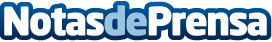 EUROPLÁ recibe el certificado de calidad empresarial CEDEC y mantiene su colaboración con la consultoríaFOCS D'ARTIFICI EUROPLÁ, S.L. es una empresa con sede central en Bèlgida (Valencia) cuya actividad principal se centra en el ámbito de la pirotecnia, estando especializada en la fabricación, exportación e importador de fuegos artificiales, así como su disparo en festividades y eventos pirotécnicosDatos de contacto:CEDEC, S.A.Gabinete de Comunicación 930330101Nota de prensa publicada en: https://www.notasdeprensa.es/europla-recibe-el-certificado-de-calidad Categorias: Nacional Finanzas Valencia Recursos humanos Consumo Otros Servicios Consultoría http://www.notasdeprensa.es